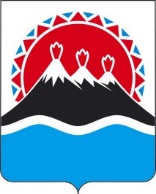 П О С Т А Н О В Л Е Н И ЕПРАВИТЕЛЬСТВА  КАМЧАТСКОГО КРАЯ                   г. Петропавловск-КамчатскийПРАВИТЕЛЬСТВО ПОСТАНОВЛЯЕТ:Внести в постановление Правительства Камчатского края от 18.12.2012 № 562-П «Об утверждении Положения о Министерстве спорта Камчатского края» следующие изменения:1) часть 1 дополнить словами «к настоящему постановлению»;2) в приложении:а) в разделе 3:в части 19.4. слова «, молодежи и информационной политики» заменить словами «и молодежи»;в части 19.6. слова «и торговли» исключить;          в части 19.8. слова «Министерством специальных программ Камчатского края» заменить словами «Администрацией Губернатора Камчатского края»;б) раздел 4 дополнить частью 22.33. следующего содержания:«22.33. Осуществляет меры по поддержке и развитию добровольчества (волонтерства) в установленной сфере деятельности Министерства.»;в) раздел 5 дополнить частью 38.5. следующего содержания: 
          «38.5. обеспечивать контроль за соблюдением получателями субсидий, предоставленных Министерством, условий, установленных при их предоставлении.». Реализацию настоящего постановления осуществлять в пределах установленной предельной штатной численности Министерства образования Камчатского края.Настоящее постановление вступает в силу после дня его официального опубликования.[Дата регистрации]№[Номер документа]О внесении изменений в постановление Правительства Камчатского края от 18.12.2012 
№ 562-П «Об утверждении Положения о Министерстве спорта Камчатского края»Председатель Правительства Камчатского края[горизонтальный штамп подписи 1]Е.А. Чекин